Two-Day Commuter Centering Prayer Retreats held at The Church of Conscious HarmonyMar 10-11	Sun.  8:00am- 4:00pm*Mon. 8:30am-4:00pmMay 17-18	Fri. 8:30am-4:00pmSat. 8:30am-4:00pmAug 10-11	Sat. 8:30am-4:00pmSun. 8:00am-4:00pmCost: Two-day commuter retreat $100(sleep at home; lunches included)* Can be combined with the Saturday 1-day retreat for a 3-day retreat experience.Multi-day Retreats are held at Cedarbrake Retreat and Renewal Center on Hwy 317 Belton, TXJanuary 18-22 			$4955-day Centering Prayer Retreat to renew your relationship with GodMar 29-Apr 7			$89510-day Centering Prayer Retreat during the Lenten season July 26-31			$595
6-day Centering Prayer RetreatSept 13-18			$5956-day Centering Prayer Retreat
Dec 6-12			$6957-day Centering Prayer Retreat during the Advent season (double room prices, single room additional $10/night). Multi-day retreat deposit, room, registration & cancellation policyA deposit is needed to reserve a space for any multi-day retreat. Payment in full is required 30 days prior to the retreat. Cancellations within 30 days of the retreat will incur a $25 administrative charge. Two weeks prior to the retreat, directions and other information will be emailed to you.Two retreatants will share a room with private bath. Single rooms, if any are left, will be made available at extra cost of $10/night to advanced & post-intensive retreatants on a first-to register basis.To register for any event, contact CCH at 512-347-9673. For more information, see our website at www.consciousharmony.orgThere are ongoing weekly Centering Prayer support opportunities open to all at The Church of Conscious Harmony throughout the year.  They include:Mornings 7:00-7:35am Centering Prayer Service in Theosis ChapelSunday, 8:00am Centering Prayer and Lectio Divina ServiceWednesday, 6-7pm Centering Prayer and Eucharistic Service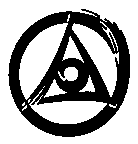 The Church of Conscious HarmonyA Contemplative Christian Community7406 Newhall Lane Austin, TX 78746512.347.9673www.consciousharmony.org2019 Centering Prayer
Retreats & Introduction Classes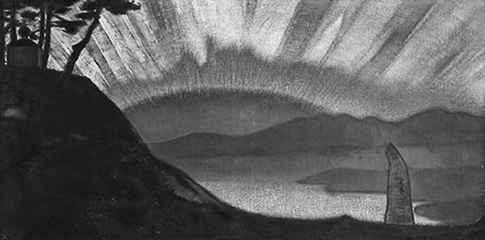 ...Call us, O Beloved,to spaces of solitude, and times to befriend the Silence…   Psalm 106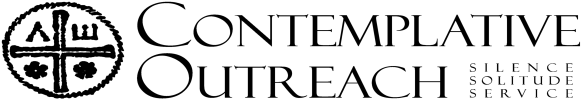 Introduction toCentering Prayer ClassesThe Church of Conscious Harmony offers 7-week classes in Centering Prayer, held at the church.  Each class begins on a Saturday, from 9:00am-noon (doors open 30 minutes prior for refreshments and check-in), and has 6 follow-up meetings that begin at 7:30pm on a week night.  The cost is $35 and includes your book.  Pre-registration is needed.   7-week Centering Prayer ClassesApril 13th Saturday& 6 consecutive Monday evenings at 7:30-9pm beginning 4/15 - 5/20  July 20th Saturday & 6 consecutive Tuesday evenings at 7:30-9pm beginning 7/23 - 8/27 October 12th Saturday& 6 consecutive Monday evenings at 7:30-9pm beginning 10/14 - 11/18  “Contemplative prayer is the world in which God can do anything. . .It is to be open to the Infinite, and hence, to infinite possibilities.” Open Mind Open Heart  p. 13What is a Centering Prayer Retreat?A Centering Prayer retreat is a “time away” with God – an opportunity to deepen your prayer life, to deepen your relationship with God, and to experience community in a new way. A Centering Prayer retreat offers time each day for…Resting with God in prayer	Sharing in the experience of Contemplative CommunityDropping into periods of silence & solitudeOpening ever-more to GodLearning the immediate conceptual background of the Christian Contemplative Journey as presented by Fr. Thomas KeatingExperiencing the Word of God through the liturgy or   Lectio Divina in community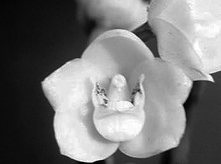 One-Day and Half-Day
Retreats at CCHPlease pre-register for each retreat using the ‘Happenings’ page of the church website or contacting the office. Doors open 30 minutes prior for refreshments and check-in.Jan 26 	  	9:00am - 4:00pm Feb 16		9:00am-4:00pm Mar 9		9:00am-4:00pm**Mar 16 	United in Prayer Day*Apr 20	9:00am - 12:30pm June 15	9:00am - 4:00pm July 13		1:00pm – 5:00pmSept 21		9:00am - 4:00pm Oct 19		9:00am - 4:00pm*** Nov 16		9:00am - 4:00pm 
Dec 14		1:00pm – 5:00pmCost: Half-day ~ $10 love offering   One-day ~ $20 love offering  (Please bring your own lunch).* March 16 is the Contemplative Outreach United in Prayer Day held at Austin Presbyterian Theological Seminary from 8:30am-3:00pm.** Can be combined with a 2-day retreat, for a 3-day retreat experience.***This is a special one-day workshop with Jim Reale who will introduce vestibules as preparation to Centering Prayer.  The cost is $50.  